VÝROČNÍ ZPRÁVASpeciální základní škola a praktická škola Vysoké MýtoRokycanova 761566 01 Vysoké Mýto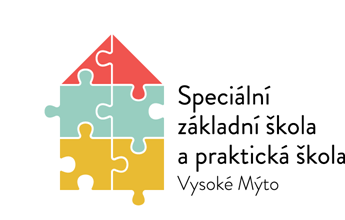 Školní rok 2021/2022Č.j.: SZŠVM/57/2022Školská rada schválila:                           	Ředitelka školy:                             20. 9. 2022                                                                         Mgr. Alena Černá, MBAVe Vysokém Mýtě dne:21. 9. 20221. Základní údaje o škole2. Přehled oborů vzdělání3. Rámcový popis personálního zabezpečení činnosti školyČlenění pedagogů podle věku a pohlavíČlenění zaměstnanců podle vzdělání a pohlavíČlenění pedagogických pracovníků podle odborné kvalifikaceVšichni pedagogičtí pracovníci, kteří nesplňují kvalifikaci, si doplňují vzdělání.Zařazení pracovníků do platových třídTrvání pracovního poměru v organizaci4. Údaje o zápisu k povinné školní docházce a přijímacím řízení do SŠŽáci přijatí do 1. ročníku základní školyŽáci přijati ke vzdělávání do střední školy5. Stručné vyhodnocení naplňování cílů školních vzdělávacích programůVzdělávací programy školyUčební plán Školního vzdělávacího programu zpracovaného podle RVP  ZŠS – Díl I.,  Vzdělávání žáků se středně těžkým mentálním postižením, 1. stupeň Učební plán Školního vzdělávacího programu zpracovaného podle RVP  ZŠS – Díl I.,Vzdělávání žáků se středně těžkým mentálním postižením2. stupeň Poznámky k učebnímu plánu:V předmětu Český jazyk je v 1 – 6. ročníku zapracována 1 hodina řečové výchovy. V 7. – 10. ročníku je 1 hodina věnována rozvoji komunikačních schopností žáků.Předmět Počty je ve 3. a 4. ročníku posílen o 1 disponibilní hodinu.Předmět Člověk a jeho svět je v 1. a 2. ročníku posílen o 1 disponibilní hodinu.V předmětu Estetická výchova je spojena výtvarná výchova s hudební výchovou.Předmět Pracovní vyučování je posílen disponibilními hodinami ve všech ročnících. Disponibilní hodiny jsme využili podle stanovení priorit našeho ŠVP.Učební plán Školního vzdělávacího programu zpracovaného podle RVP ZŠS – Díl II.,Vzdělávání žáků s TMP a souběžným postižením více vadami.Poznámky k učebnímu plánu:V předmětu Estetická výchova je spojena výtvarná výchova s hudební výchovou.Předmět Tělesná výchova je posílen v 7. – 10. ročníku o 1 disponibilní hodinu.Pro žáky s těžkým mentálním postižením a více vadami jsme vytvořili předmět Terapie. Předmět je dotován na 1. stupni 2 hodinami týdně a na druhém stupni 3 hodinami týdně, z nichž 1 hodina týdně v 7. – 10. ročníku je disponibilní.Učební plán Školního vzdělávacího programu Přípravného stupně ZŠ speciální – předškolní vzdělávání, příloha ŠVP ZŠ speciálníPodle tohoto učebního plánu se vzdělávali žáci 8. a 9. ročníku ZŠUčební plán Školního vzdělávacího programu zpracovaného podle RVP pro obor vzdělávání praktická škola dvouletá určený pro střední vzdělávání žáků, Kód a název oboru vzdělávání: 78-62-C/02 Praktická škola dvouletáPoznámky: Vyučovací předmět Český jazyk byl posílen v 1. i 2. ročníku po jedné hodině disponibilní časové dotace.Vyučovací předmět Příprava pokrmů byl posílen v 1. i 2. ročníku po jedné hodině disponibilní časové dotace. Vyučovací předmět Praktická cvičení byl posílen v 1. i 2. ročníku po jedné hodině disponibilní časové dotace. Vyučovací předmět Potraviny a výživa byl posílen v 1. ročníku o jednu hodinu disponibilní časové dotace. Vyučovací předmět Pracovní činnosti byl posílen v 1. ročníku o dvě hodiny a ve 2. ročníku o tři hodiny disponibilní časové dotace. Týdenní časová dotace pro jednotlivé žáky může být upravena podle jejich individuálních potřeb 
a zdravotního stavu.Metodické sdružení ZŠs a PrŠ 2021/2022 – Mgr. Lucie JandíkováČlenové:1. ZŠS – Ludmila Zandlerová5. ZŠS – Ludmila Pilařová7. ZŠS – Lucie Jandíková 8. ZŠS – Martina Vacková2. PrŠ – Romana OsinkováOstatní učitelé: B. Jílková, Z. Jiřena, K. Osinková, M. DostálováVychovatelky ŠD: A. Kosková, K. Osinková, P. DuškováAsistentky pedagoga: J. Landsmanová, M. Krejčová, P. Dušková, I. Stránská, P. Boušková,                V. Kopecká, P. Komůrka, H. Drdajová, J. Němcová, T. Blažková  Obsah schůzek MS:V průběhu 1. pololetí školního roku 2021 - 2022 jsme se scházeli minimálně, jak to mimořádná proti covidová opatření umožňovala.                                                                                                                                                          Většina tradičních akcí a projektů se v 1. pololetí nekonala společně, ale v rámci jednotlivých tříd či homogenních skupin a školních družin. Pokud to bylo možné a nutné, sešli jsme se operativně a plánovali nějakou akci nebo řešili či konzultovali konkrétní návrhy, problémy a vzniklé situace. K běžnému chodu školy, a tím i k pořádání společných akcí, projektů, besed, k návštěvám divadelních představení atd. jsme se vrátili od 2. pololetí. Ve druhém pololetí už byla práce metodického sdružení v běžném režimu, nejvíc jsme se scházeli poslední měsíc a plánovali Ozdravný pobyt.V době karantén jednotlivých tříd nebo jednotlivých žáků fungovala ve všech třídách ZŠ speciální distanční výuka nebo kombinace prezenční a distanční výuky.                                                                       Podle složení třídy a možností jednotlivých žáků, probíhala individuálně:                                                                  - on-line výuka přes SKYPE nebo WhatsApp                                                                                                                                                                                                                                                  - zadávání učiva a úkolů přes email rodičů                                                                                                                 - vyzvedávání úkolů rodiči ve škole                                                                                                                                                                                                                     Při výuce v období karantén byla spolupráce rodičů (a žáků) s učiteli na dobré úrovni, většina rodičů plnila s dětmi zadané úkoly poctivě a svědomitě. Hlavní náplní uskutečněných schůzek metodických sdružení bylo:Seznámení se se závěry a úkoly pro aktuální školní rok (dle Strategického plánu školy)Organizace školního roku – dozory, plánované akce, povinná výbava žáka, forma vyúčtování třídních fondůPlnění celoročního plánu MSPříprava a hodnocení společných akcí (návrhy, příprava, organizace a hodnocení akcí)Konzultace výchovných a vzdělávacích problémůNávrhy na zkvalitnění výukyOrganizace schůzek s rodičiHodnocení chování a prospěchu žáků – příprava klasifikace (hodnocení známkou x slovní hodnocení)Plnění celoročního plánu MS (akcí, projektů, ŠVP)Předávání zkušeností a poznatků ze školeníVzájemné hospitace a jejich hodnoceníVzájemná spolupráce jednotlivých tříd při vyučování, třídních nebo školních projektechPlánování pochodových cvičení, plánování školních výletůPlánování letního ozdravného pobytuNEJDŮLEŽITĚJŠÍ USKUTEČNĚNÉ PROJEKTY A AKCE:Viz. Příloha akcí za školní rok  2021 – 2022 (Z. Jiřena)ŠVP  V ČINNOSTI METODICKÉHO SDRUŽENÍ:Ve všech ročnících ZŠ speciální pracujeme podle ŠVP:- „Přátelská škola pro všechny II.“ č.j.SZSVM/48/2010 podle RVP ZŠS platný od 1. 9. 2010 jeden žák je vzděláván v domácím vzdělávání podle ŠVP ZV 2016 č.j. SZŠVM/14/2016 na základě doporučení ŠPZ a IVP)4 žáci ZŠ speciální mají IVP- Školní vzdělávací program zpracovaný podle RVP pro obor vzdělávání praktická  škola dvouletá určená pro střední vzdělávání žáků č.j.:MŠZŠPŠ/651/12ŠVP je plněn a uplatňován v přiměřené náročnosti a přizpůsobován možnostem a potřebám žáků. Během výuky (nebo při akcích či třídních projektech) byly průběžně plněny klíčové kompetence i průřezová témata.VLASTNÍ HODNOCENÍ ŽÁKŮ:Třídní učitelé jednotlivých tříd se domluvili na společném postupu hodnocení a sebehodnocení žáků. Na konci každého dne/týdne si žáci zhodnotí (s pomocí učitele) své chování i výsledky vzdělávání pomocí „smajlíků“ (sluníček, mračáků, obrázků…). Všichni pedagogové ZŠ speciální a praktické školy používají takové formy hodnocení žáků (slovní hodnocení, známky, piktogramy apod.), které jsou pro žáky jasně srozumitelné a motivující. Pedagogové se snaží u žáků zjistit nejen nedostatky, chyby a potíže, ale snaží se především najít jejich kladné vlastnosti a možnosti dalšího rozvoje. Výsledky žáků hodnotí také především z hlediska vynaloženého úsilí žáků. Učitelé se také domluvili na hodnocení žáků na Vysvědčení: záleží na zvážení, zda bude učitel hodnotit žáka slovně nebo známkou – podle toho, co je pro žáka víc srozumitelné a přínosné. Hodnocení jednotlivých předmětů na vysvědčení nemusí být jednotné, může být i kombinované (slovní x známka). Jednotlivé práce žáků jsou zařazovány do žákovských portfolií.HOSPITACE: Ve třídách ZŠ speciální a praktické školy dvouleté v letošním školním roce proběhlo minimum vzájemných hospitací – z důvodu mimořádných opatření souvisejících s pandemií COVID – 19. Pokud nějaké hospitace proběhly, tak za přísného dodržování všech omezení, především při projektových dnech a různých akcích (a to v dostatečné míře hlavně proto, že většina akcí, projektů a některé části vyučování jsou organizovány společně).  Některé hospitace proběhly při vykonávání praxe studentů z různých VŠ, SŠ nebo studentů kurzu Asistent pedagoga.Záznamy o všech hospitacích jsou vedeny v třídních knihách.DV, EVVO, PSPJ, VP:V oblasti dopravní výchovy pracujeme podle celoškolního plánu DV a zaměřujeme se především na to, aby žáci zvládli základní návyky a dovednosti bezpečného pohybu na chodníku i v silničním provozu. Žáci si tyto úkony osvojují nejen při vyučovacích hodinách ve třídách, ale především v praktickém nácviku při různých vycházkách a exkurzích nebo tělesné výchově. Již po několikáté také proběhl Den bez aut, kdy se žáci mimo jiné dozvídají o negativním dopadu dopravy na přírodu. Na začátku června proběhne dvoudenní celoškolní projekt DOPRAVNÍ VÝCHOVA.Environmentální výchova probíhá v souladu s plánem EVVO a prolíná všemi vyučujícími předměty, nejčastěji však ve vyučovacích předmětech: Pracovní vyučování, Člověk a jeho svět, Člověk a příroda, Člověk a společnost, Rozumová výchova. V průběhu školního roku žáci třídí odpad do nádob, které mají umístěné v každé třídě a na každé chodbě. Zúčastnili jsme se celorepublikového projektu Den Země, ke Dni stromu jsme společně zasadili stromy v ulicích Vysokého Mýta. Žáci některých tříd mají na školní zahradě krmítka, kam sypou ptáčkům potravu a pozorují, kteří ptáci přilétají do krmítka. V rámci oslav Dne Země proběhlo ve třídách projektové vyučování k tomuto tématu. Pravidelně také probíhají „Zdravé svačinky“, kdy si žáci připravují jednoduché a zdravé pokrmy. Do vyučovacích hodin pravidelně zařazujeme tělovýchovné chvilky a dbáme na to, aby děti během hodiny střídaly různé pracovní polohy a místa.Pedagogové vhodným a věkově přiměřeným způsobem seznamují žáky se sexuální výchovou, drogami a dalšími jevy, které mohou negativně ovlivnit osobnost žáků. I v rámci různých besed a přednášek. Učitelé do výuky také zařazují různé aktivity (kontaktní hry, skupinové a párové vyučování, práce v kruhu) podporující u žáků ohleduplnost k druhým, vnímání potřeb ostatních, vnímání a akceptování odlišnosti druhých atd.  Během různých exkurzí a výstav, ale i při hodinách Pracovního vyučování, Člověk a jeho svět, Člověk a společnost, Rozumové výchově apod. se žáci seznamují s různými povoláními.ČTENÁŘSKÁ GRAMOTNOST:Učitelé se snaží zařazovat do všech vyučovacích předmětů takové činnosti, které podporují rozvoj čtenářských dovedností žáků (a to nejen v tradičních vyučovacích hodinách, ale při projektovém vyučování, exkurzích, vycházkách, apod.).  Hlavní důraz pedagogové kladou na čtení s porozuměním. Během přestávek mohou žáci navštěvovat školní knihovnu, v některých třídách mají žáci k dispozici různé časopisy na čtení nebo prohlížení. Žáci si také mohou pravidelně půjčovat knihy nebo časopisy  domů. Téměř všichni žáci jsou zapojeni do školního projektu „Celé Česko čte dětem“, kdy si doma s rodiči čtou různé knihy, o kterých si vedou záznamové deníky. Většina žáků ZŠ speciální i praktické školy dvouleté se zúčastnila přednášky v Městské knihovně na téma dobrodružná literatura.                                            Ve škole také proběhly besedy s autorkami dětských knih – Zuzanou Pospíšilovou a Petrou Braunovou.                                                                                                                                                                                                            V některých třídách si žáci vedou čtenářské deníky. Na chodbách i ve třídách jsou připravovány tematické nástěnky, kde se žáci učí vyhledávat různé informace, orientovat se v textu apod.PC:Pedagogové využívají programové vybavení v počítačové učebně, pracují na tabletech i na interaktivních tabulích – IC techniku využívají především k procvičování probraného učiva. Pan učitel M. Cejp vždy informuje ostatní pedagogy o změnách IC techniky ve škole, o nových výukových programech a připravuje ukázky programu. Interaktivní tabule a některé počítače žáci využívají aktivně i o přestávkách.HODNOCENÍ VÝCHOVNÉHO PROCESU:  Kázeňské přestupky se ve třídách ZŠ speciální a praktické škole dvouleté vyskytují spíše ojediněle, téměř vždy jsou řešeny ihned na místě, popř. písemným (telefonickým) pozváním zákonných zástupců do školy. K případným konfliktům dochází většinou o přestávkách, často ne přímo v třídním kolektivu. Všechny kázeňské přestupky se zapisují do kázeňských sešitů, které má zavedeny většina tříd. Aktivně spolupracujeme také s výchovnou poradkyní a preventistkou PRCH. SPOLUPRÁCE S RODIČI:Všichni pedagogové ZŠ speciální a praktické školy dvouleté se snaží spolupracovat s rodiči a zapojovat se při prezentaci školy (např. psaním článků do tisku, prezentací na výstavách apod.). Spolupráce a komunikace s rodiči je ve většině případů na velmi dobré úrovni, rodiče mají o vzdělávání svých dětí zájem, zajímá je také celkový chod školy.                                                                            Pouze ojediněle je spolupráce s rodiči složitá a je nutné požádat o pomoc Odbor sociální péče (slabá příprava na vyučování, nedostatečná hygiena žáků, neplnění povinností rodičů- kontrola a podpisy v ŽK, zajištění pomůcek apod.).Metodické sdružení ZŠ 2021/2022 – Mgr. Věra Fikejzová            Členové: Učitelé:  A. Černá, Z. Jiřena, Y. Jetmarová, M. Cejp, B. Jílková, I. Popelková,                                            V.   Fikejzová, J. Nemčovská, M. Soušková, M. Dostálová    Asistenti pedagoga:  J.  Boušková, A. Lipusová, R. Kantová, P. Komůrka, V. KučerováČlenové metodického sdružení se scházeli operativně, podle akcí, které jednotliví učitelé pořádali. Dále si učitelé a vedení školy vyměňovali poznatky na krátkých ranních úterních poradách. Hlavní náplní setkávání bylo řešení:organizace školního roku – dozory, plánované akce, povinná výbava žáka, forma vyúčtování třídních fondůplnění celoročního plánu MSnávrhy hodnocení chování a prospěchu žáků za 1. pololetí, pololetní vysvědčenípříprava a hodnocení akcíhodnocení vzájemných hospitacíVzhledem k situaci, která nás provází již třetím školním rokem, jsme se nemohli účastnit všech naplánovaných akcí. Snažili jsme se navštívit alespoň některé akce, které byly povoleny, ale přes mnohá omezení se nám to nedařilo jako v předešlých letech.NEJDŮLEŽITĚJŠÍ USKUTEČNĚNÉ PROJEKTY A AKCE:ZáříSodomkovo Vysoké MýtoDen záchranného integrovaného systému – Den první pomoci - náměstí VM	Celé Česko čte dětemPochodová cvičení	Den bez aut, školní projektZdravá svačinkaPlavecký bazén Vysoké MýtoFlorbalový zápas v Hradci KrálovéUkliďme svět, ukliďme ČeskoŘíjenPochodová cvičeníDen stromů – sázení stromu za asistence Technických služeb Vysoké MýtoDrakiáda Celé Česko čte dětemNávštěva divadla - 6. třída – O princezně, která ráčkovalaPlavecký bazén Vysoké MýtoZdravá svačinkaListopadProjektový den – UO ChroustoviceHalloweenPlavecký bazén Vysoké MýtoCelé Česko čte dětemZdravá svačinkaProsinecZpívání žáků na chodbě školy		Celé Česko čte dětemŠkolní ČertováníZáchranná stanice Pasíčka - sbírkaJežíškova vnoučata - sbírkaVánoční besídky ve třídáchZdravá svačinkaLedenTři královéCelé Česko čte dětemZdravá svačinkaPředávání vysvědčeníÚnorZdravá svačinkaCelé Česko čte dětem, ukázky čtení (Pilařová)Školní karnevalOlympijské hryBesedy se spisovatelkou p. BraunovouSouzněníNávštěva divadlaOdstřel komínu v Ivecu Vysoké MýtoBřezenZdravá svačinkaPředání zkušeností ze seminářů a školení, předávání poznatků a zkušenostíŘešení aktuálních problémů a tématVzájemné hospitace pedagogůPříprava na jaro a Velikonoce (výzdoba, výstavy)Návštěvy knihovnyNávštěva Kina Máj ChoceňCelé Česko čte dětem, ukázky čtení (Pilařová)Projekt – měsíc knihyPonožková výzva – Den pro děti s Downovým syndromemPodpora UkrajinyPřednáška na téma MadagaskarBeseda se spisovatelkou p. PokornouDubenPříprava na Čarodějnice  Projektový den – UO ChroustoviceDen Země – organizovaný ve školeZdravá svačinkaProjekt ke dnu autismuTřičtvrtěletní hodnocení prospěchu a chování žáků (hodnocení v ŽK)Třídní schůzkyJarní a velikonoční tvořeníFotbalová turnaj v Hradci KrálovéŠkolní plesNávštěva knihovnyKontrola a konzultace plnění tématických a časových plánů v jednotlivých třídách, plnění PT a KKCelé Česko čte dětem, ukázky čtení (Pilařová)Květen Příprava a plánování pochodových cvičeníNávštěva divadla v LitomyšliZdravá svačinkaCelé Česko čte dětem, ukázky čtení (Pilařová)Návrhy a plány na školní výletyRealizace školních výletůOrganizace oslav Dne dětíČervenZdravá svačinkaTřídní výletyPochodová cvičeníPříprava klasifikace žáků za 2. pololetí, hodnocení chování a prospěchu Kontrola sešitů a vedení portfolií žákůKontrola plnění mezipředmětových vztahůPřehled a hodnocení akcí a projektů za 2.pololetíDomluva na jednotném vyplňování třídní dokumentace za 2. pololetíPodklady plnění PRCH, EVVO, ICT, VP, DV pro jednotlivé koordinátoryHodnocení práce MSAkce, které Byly plněny průběžně během celého pololetí:Projekt Vysoké Mýto - tělovýchovné vycházky, pochodová cvičení, možnost trávení volného času – muzea, Šemberovo divadlo, akce pořádané městským úřadem na náměstíProjekt Poznáváme zvířata - Den zvířat, návštěva Zverimexu, výtvarné soutěžeProjekt Dětský svět a media – druhy médií, dětské časopisy, internet, reklamaČtenářská gramotnost – jednotlivé třídy Celé Česko čte dětem – probíhá v průběhu roku ve všech třídáchZdravé svačinky – průběžně každý měsíc  ŠVP  v činnosti metodického sdružení:Během výuky i všech školních akcí, které proběhly v 1. pololetí, byly průběžně plněny klíčové kompetence i průřezová témata.Vlastní hodnocení žáků: Všichni pedagogové se snaží využívat takové formy hodnocení žáků (slovní, známky, piktogramy apod.), které jsou pro žáky především srozumitelné a motivující. Pedagogové se snaží u žáků zjistit nejen jejich nedostatky, chyby, potíže, snaží se také identifikovat jejich kladné vlastnosti a možnosti rozvoje. Výsledky žáků tak hodnotí také z hlediska vynaloženého úsilí žáků. Jednotlivé práce žáků jsou zařazovány do žákovských portfolií.Hospitace:Vzájemné hospitace jsou v dostatečné míře, zejména proto, že mnoho akcí probíhá společně. Od druhého pololetí jsme zavedly na ZŠ vzájemné hospitace, napříč všemi třídami. Veškeré hospitace jsou zapisovány do třídních knih a jsou k nahlédnutí. Při hospitacích je zároveň kontrolováno, jak jsou plněny tematické plány.DV, EVVO, PSPJ, VP:V oblasti dopravní výchovy pracujeme dle plánu DV a zaměřujeme se především na to, aby žáci zvládli základní návyky a dovednosti bezpečného pohybu na chodníku, v silničním provozu. Žáci si tyto úkony osvojují nejen při vyučovacích hodinách ve třídách, ale především v praktickém nácviku při různých vycházkách a exkurzích. Environmentální výchova probíhá v souladu s plánem EVVO, prolíná se všemi vyučujícími předměty, nejčastěji však ve vyučovacích předmětech, pracovním vyučování a člověk a jeho svět. Žáci třídí a vynášejí odpad do nádob, které mají umístěné v každé třídě, na společných chodbách, cvičné kuchyňce. Žáci pozorují celé zimní období různé druhy ptactva, které přikrmují v krmítku. Již tradičně také proběhl Den bez aut, kdy se žáci mimo jiné dozvídají o negativním dopadu dopravy na přírodu. Pravidelně také probíhají „Zdravé svačinky“, kdy si žáci navzájem připravují jednoduché a zdravé pokrmy. Pravidelně zařazujeme do hodin tělovýchovné chvilky a dbáme na to, aby děti během hodiny střídaly různé pracovní polohy.Pedagogové se vhodným a věkově přiměřeným způsobem seznamují žáky se sexuální výchovou, drogami a dalšími jevy, které mohou negativně ovlivnit osobnost žáků. Učitelé také zařazují do výuky různé aktivity (kontaktní hry, skupinové a párové vyučování, práce v kruhu) podporující u žáků ohleduplnost k druhým, vnímání potřeb ostatních, vnímání a akceptování odlišnosti druhých atd.  Během různých exkurzí a výstav, ale i při hodinách pracovního vyučování a člověk a jeho svět se žáci seznamují s různými povoláními. Vycházející žáci v prvním pololetí navštívili OU Chroustovice.Čtenářská gramotnost:Učitelé se snaží zařadit do všech vyučovacích předmětů takové činnosti, které podporují rozvoj čtenářských dovedností žáků (a to nejen v tradičních vyučovacích hodinách, ale při projektovém vyučování, exkurzích, vycházkách apod.). Hlavní důraz pedagogové kladou na čtení s porozuměním. Během přestávek mohou žáci navštěvovat školní knihovnu. Žáci si také mohou půjčovat knihy domů. Dále jsou zapojeni do akce „Celé Česko čte dětem“. Na chodbách i ve třídách jsou připravovány tematické nástěnky, kde se žáci učí vyhledávat různé informace, orientovat se v textu apod.PCV tomto školním roce bylo zakoupeno deset nových tabletů, které jsou plně využívány ve výuce různých předmětů. Pedagogové využívají programové vybavení v počítačové učebně, výukových tabletů, interaktivní tabule, a to především k procvičování probraného učiva. Pedagogové mají přístup ke všem výukovým programům ze všech PC ve škole. Pan učitel M. Cejp průběžně informuje ostatní pedagogy o nových výukových programech. Interaktivní tabule žáci využívají aktivně i o přestávkách.Hodnocení výchovného procesu:  Během pololetí jsme řešili jen drobné kázeňské přestupky, které většinou vyřešili třídní učitelé v rámci svých třídních kolektivů. Všechny kázeňské přestupky se zapisují do kázeňských sešitů, který je veden v každé třídě. Pedagogové aktivně spolupracují s výchovnou poradkyní, v některých případech i s odborem sociálních věcí, popř. soudem apod. Zejména na druhém stupni jsme zaznamenali zvýšenou neomluvenou absenci, pozdní příchody na první vyučovací hodinu. Tyto přestupky, byly s rodiči žáků opakovaně řešeny, i přes tuto snahu se neomluvená absence u všech nepodařila zcela vyřešit.Spolupráce s rodiči:Vzhledem k epidemiologické situaci se v tomto roce nedaří stoprocentně zapojit rodiče do návštěv školy i jiných školních akcí. Museli jsme zrušit dny otevřených dveří, zpívání na náměstí i jiné akce. Pedagogové se snaží aktivně podílet na prezentaci školy při školních akcích, které jsou dovoleny, jako jsou například sportovní a výtvarné soutěže. Až to bude zase možné, tak obnovíme pozvání rodičů do školy, do výuky, a to nejen při dnu otevřených dveří školy. I přes všechna možná opatření a možnosti je komunikace s některými rodiči slabá. Podkladem jsou tiskopisy třídních učitelů o absolvování třídních schůzek. Ty probíhají dle momentální covidové situace, nejlépe online nebo jeden rodič, jeden učitel, aby se zamezilo styku většímu množství osob v uzavřeném prostoru. S některými rodiči probíhají častější setkávání při neoficiálních příležitostech např. před a po vyučování apod.6. Údaje o výsledcích vzděláváníPočty žáků školy Hodnocení žákůCelkové hodnocení žáků – prospěch  Celkové hodnocení chování žáků  Hodnocení výsledků vzdělávání – způsob vyjádření (klasifikačním stupněm, slovně, kombinací      obou způsobů)Výchovná opatření Opakování ročníku7. Údaje o prevenci sociálně patologických jevů a rizikového chování – Mgr. Ludmila PilařováVe školním roce 2021/2022 probíhala prevence rizikového chování ve Speciální základní škole a praktické škole Vysoké Mýto jako obvykle v rámci vyučovacích hodin, kde byla jednotlivá témata prevence zařazována průběžně v hodinách českého jazyka, člověk a jeho svět, tělesné výchovy, výchovy ke zdraví, člověk a společnost, informatiky, rozumové výchovy, přírodopisu, pracovního vyučování, dějepisu, rodinné výchovy a potraviny a výživa. S prevencí se měli možnost setkat jak žáci 1. stupně ZŠ, tak žáci 2. stupně ZŠ, ZŠs a praktické školy. Časová dotace jednotlivých preventivních témat vychází z preventivního programu školy, který je vždy vypracován na každý školní rok a učitelé s ním jsou seznámeni na pedagogické poradě na začátku školního roku a v průběhu roku jim je podle potřeby k dispozici. Součástí preventivního programu jsou přílohy – Školní program proti šikaně, Krizový plán proti šikaně, Krizový plán školy při rizikovém chování žáků s PAS, Krizový plán školy. Na začátku školního roku každý třídní učitel obdržel tabulku pro svou třídu, do které jsou povinni všichni vyučující, kterých se to týká, zapisovat datum, vyučovací předmět a téma bloku prevence. Tyto tabulky jsou kontrolovány metodikem prevence a na konci školního roku jsou tabulky uschovány pro možnost zpětného nahlédnutí pro ČŠI u metodika prevence.V letošním školním roce se nám podařilo realizovat skoro všechny programy primární prevence, které byly v září naplánovány. V prvním pololetí se žáci základní školy speciální zabývali prevencí šikany a násilí a účastnili se programu Šikana, škádlení a já, který rozvíjel u žáků zdravé sebevědomí, pozitivní přístup k okolí a potřebu pospolitosti třídy. Někteří žáci v rámci svého postižení reagovali v tomto programu méně, jiní již potom adekvátně. Dále se 3. a 5. třída ZŠ a I. a II. třída praktické školy účastnila programu Říkat ano, říkat ne, který se zabýval zdravým vztahem k autoritám – rodičům, učitelům, starším lidem. Učil žáky pochopit vztah zodpovědnosti a práva. Naplňoval tak prevenci k projevům xenofobie, rasismu, intolerance a antisemitismu.  K tématu prevence vzniku poruch příjmu potravy proběhl program Naše tělo jako domov, kterého se účastnili žáci 1. třídy ZŠ a tříd základní školy speciální. Tento rizikový jev se v těchto třídách nevyskytuje, ale někteří žáci jsou vystaveni v rodinném prostředí špatným vzorům a v budoucnu by mohli k tomuto rizikovému chování mít pozitivnější přístup. Dále se všechny třídy speciální základní školy zapojily do projektu metodika prevence a různými formami zpracovali jednotlivá témata prevence. Vznikl tak krásný obrázkový materiál, který mohli navzájem učitelé používat v rámci svých vyučovacích hodin a zakomponovat tak primární prevenci do vyučování a na vytváření se podílet se svými žáky. Všechny třídy i žáci mohli v hodinách i o přestávkách využívat materiály na nástěnkách ve 2. patře.Ve II. pololetí se 7. třída ZŠs účastnila interaktivního zážitkového programu, během kterého žáci měli možnost zjistit hlavní současné environmentální problémy planety Země a hledat odpovědi na otázky, jak mohou oni sami dopomoci k lepšímu a delšímu životu na Zemi. Program Moje planeta, můj domov dopomáhá k prevenci užívání omamných a psychotropních látek a motivuje žáky ke zdravému životnímu stylu. V březnu 8. třída ZŠ absolvovala program primární prevence Skrytá nebezpečí internetu a 7. třída ZŠ program Přátelství a láska. V červnu se dívky II. stupně, třída praktické školy a 5. třídy ZŠ setkají na besedě s gynekoložkou, která jim pomůže v problematice dospívání, hygieny a sexuálního chování. Jediný program, který se nám nepodařilo splnil je program Zdravá pětka, ve kterém nám chyběly přihlašovací údaje, a proto nemohl být realizován. Nyní je problém vyřešen a tento program se pokusíme splnit v následujícím školním roce. Zhodnocení všech proběhlých programů je součástí preventivního programu školy.Ve škole probíhali jednorázové aktivity, akce a školní projekty zaměřené na nespecifickou primární prevenci – Ovoce a mléko do škol, Celé Česko čte dětem, podpora Dobrého anděla, pochodová cvičení, drakiáda, karneval, ples, čertování, Halloween, den Země, divadelní představení, školní výlety, exkurze a návštěva spolupracujících škol a organizací, adventní a velikonoční tvořivé dopoledne, florbalová utkání a soutěže v kopané a mnoho dalších (viz. plán akcí školy).Z řad pedagogů se někteří zúčastnili různých programů: Konference „INKLUZE“, Systematické vedení týmu, dále proběhlo slučování kolektivu – výlet na Luční boudu, Setkání metodiků prevence ve Zderazi, metodický seminář Bezpečnost silničního provozu, a seminář Právní odpovědnost rizikového chování.Ve vztahu k rodičům se dlouhodobě snažíme o dobré vztahy mezi školou a rodinou, třídní učitelé jsou jak v osobním kontaktu s rodiči, tak v případě nutnosti mohou rodiče kontaktovat učitele telefonicky nebo písemně e-mailem. Poskytujeme konzultační hodiny, které jsou vyvěšeny na webových stránkách školy nebo individuální konzultace po domluvě. Rodiče mohou sledovat fotografie a videa svých dětí na školním facebooku. Ve škole probíhá pedagogická diagnostika a úzká spolupráce mezi výchovným poradcem, školním metodikem prevence a vedením školy. Učitelé si všímají žáků, u kterých může docházet a dochází ke vzniku rizikového chování, a věnují jim zvýšenou pozornost. V případě vzniku problémového chování informují neprodleně výchovnou poradkyni a metodika prevence. V tomto školním roce jsme nejvíce řešili záškoláctví a zvýšenou absenci u některých žáků. Především se to týkalo 2-3 rodin a toto chování bylo hlášeno na OSPOD a PČR. Dále poskytujeme vyžádané informace pro soud a tyto informace jsou přísně důvěrné. Z jednání se zákonnými zástupci byly pořízeny písemné záznamy, které jsou uloženy u metodičky prevence a výchovné poradkyně. Veškeré řešené případy, problémy žáků, telefonické kontaktování zákonných zástupců, OSPODU, PČR, soudu jsou zapisovány do deníku školního metodika prevence. Třídní učitelé si zaznamenávají jednotlivé prohřešky do kázeňských sešitů a informují včas zákonné zástupce o chování daného žáka. V závěru bych velice ráda poděkovala všem svým kolegům kteří se aktivně podílejí na realizaci prevence rizikového chování a věřím, že i nadále budeme mít dobrou spolupráci, která přispěje k dobrému klimatu naší školy.Výchovné poradenství – Mgr. Yvona JetmarováV tomto školním roce se práce výchovného poradce zaměřovala na tyto oblasti:1. Podchycování problémových a nově příchozích žáků a s tím spojená úzká spolupráce s třídními učiteli, rodiči a OSPODem.Konzultační hodiny výchovného poradce probíhaly dvakrát v týdnu (středa, čtvrtek). V těchto hodinách, i mimo tyto hodiny, probíhalo jednání s učiteli, rodiči, s kurátorem a sociálními pracovnicemi OSPODu. Zaměřovali jsme se na sledování záškoláctví, na projevy hrubého chování, šikany a na prevenci rizikového chování. Problémy byly projednávány s rodiči, které jsme zvali telefonicky,  zápisem do žákovské knížky i doporučeným dopisem. Při závažnějších kázeňských problémech  jsme žádali o pomoc pracovníky sociálního odboru, kteří podnikali další kroky. Spolupracujeme také se soc. pracovnicemi OSPODU Vysoké Mýto, kterým na žádost třídní učitelé píší a předávají zprávy o dětech z problémových rodin. O všech  jednáních byly vedeny protokoly, které jsou založeny. Letos jsme neřešili žádné vážnější kázeňské přestupky. Ve velké míře jsme se zaměřovali na sledování docházky – omluvené a neomluvené hodiny, hlavně u problémových žáků druhého stupně. V letošním školním roce jsme řešili hlavně záškoláctví - omluvené, neomluvené hodiny, omlouvání dětí rodiči, důvěryhodnost omluvenek. Problematická docházka byla projednávána u žákyně prvního stupně a třech žáků druhého stupně. U dvou žáků byl podán podnět na prověření spáchání trestného činu ohrožování výchovy dítěte na Policii ČR.  Veškeré podklady byly také předány na OSPOD. Rodiče jednoho žáka měli soud a rodině byl nařízen dohled Ospodu. Součástí školního řádu vedle pokynu ředitelky k omlouvání absence máme vytvořen také pokyn k řešení neomluvené absence.  Letos byly sepsány pouze 4 protokoly. Tři protokoly byly na ZŠ, jeden na ZŠS. Na OSPOD bylo odesláno 10 zpráv na děti z problémových rodin. Předpokládám, že OSPOD si vyžádá další zprávy během června a v průběhu prázdnin. 1 zpráva byla odeslána na Okresní soud v Ústí nad Orlicí a 3 na Policii ČR. V letošním školním roce jsme se opět potýkali s problémem placení třídního fondu, jako obvykle u stejných rodin.Dále podchycujeme velmi slabé a nově příchozí žáky. V tomto směru využíváme pomoci SPC Kamínek, které pro nás dělá po vzájemné domluvě vstupní, kontrolní pedagogicko- psychologická vyšetření a vyšetření pro IVP. Je vedena tabulka, kde je přehled doby platnosti vyšetření jednotlivých žáků. V letošním školním roce byli rodiče žáků, kterým končí platnost vyšetření písemně upozorněni na nutnost objednání k přešetření dětí v SPC nebo PPP. Rodiče se musí osobně s dětmi dostavit do poradenského zařízení. V SPC Kamínek Ústí nad Orlicí spolupracujeme s p. psycholožkou Krycnerovou, Štantejskou, Říhovou. I přestože téměř všechny naše děti převzalo do péče SPC, využíváme také pomoci PPP Ústí nad Orlicí – odloučené pracoviště Vysoké Mýto (Mgr. Sobotková). V nových vyšetřeních jsou navržena podpůrná opatření. Výchovná poradkyně sleduje termíny kontrolních vyšetření, vytváří aktuální seznamy. Třídní učitelé dohlédnou, aby všichni žáci měli nová vyšetření v katalogových listech a byla zapsána jejich aktuální platnost – do kdy vyšetření platí na úvodní list v KL. Úzce také spolupracujeme s Policií ve Vysokém Mýtě.2. Další oblastí je poskytování informací souvisejících s volbou a výběrem učebních oborů vycházejících žáků. Bohužel letošní školní rok byl ještě ve znamení dozvuků pandemie Covidu. Spousta škol nepořádala dny otevřených dveří, nebo jen sporadicky po domluvě. 18. 11. 2021 a 28. 4. 2022 proběhlo projektové dopoledne pro PŠ dvouletou v Chroustovicích. Letos také neproběhla informační schůzka pro rodiče vycházejících. Rodiče vycházejících měli možnost individuálně konzultovat možnosti svých dětí s třídními učiteli a výchovnou poradkyní. Po celé první pololetí byly vytvářeny nástěnky s informacemi o učebních oborech. V únoru 2022 proběhlo vyplňování a odeslání přihlášek na jednotlivá učiliště. Letos vychází 5 žáků – (1 ze ZŠ speciální a 4 ze ZŠ). PŠ dvouletou ukončili 3 žáci závěrečnými zkouškami. Bohužel jen 3 žáci si podali přihlášku na OU. Z toho jedna žákyně zůstává u nás v PŠ dvouleté. Přehled jak to v letošním roce dopadlo a kam se děti přihlásily. V letošním školním roce také všichni vyučující zařazovali volbu povolání do svých předmětů. 3. Poslední oblastí je prevence rizikového chování. V této oblasti úzce spolupracuji s preventistkou Lídou Pilařovou. Snažíme se společně i s třídními učiteli všechny problémy řešit operativně a důsledně. Po celý rok byly vytvářeny aktuální nástěnky na toto téma. Třídní učitelé se ve svých  hodinách také věnovali problematice jednotlivých patologických jevů. Každá třída si vybrala jedno téma a vytvořila prezentaci. Všechny výtvory byly vystaveny k nahlédnutí   Letošní školní rok byl o poznání lepší než loňský, proběhlo celkem 9 programů na prevenci rizikového chování. Z toho 5 programů na prvním stupni, 4 programy na druhém stupni – přehledy a zhodnocení jednotlivých programů ve zprávě preventistky. Všechny programy pořádala firma ACET ČR. Všechny kulturní a sportovní akce pořádané školou jsou prevencí rizikového chování žáků. Přehled konaných akcí je ve zprávách metodických sdružení a v celoroční závěrečné zprávě školy.Na začátku příštího školního roku se chceme opět vrátit k testování schopností a dovedností vycházejících žáku metodou Hamet 2.Prevence rizik a školní úrazyPočet úrazů k datu 30. 6. 2022:ICT – Mgr. Miroslav CejpStručný popis stávajícího stavu  HW  a SW  za školní rok 21/22-Servery: HP Prolian ML 110 G6 – Tower procesor 1xQAD CORE Intel Xeon E3430 – 1 ks , občas síťové problémy , není optické připojení INTERNETU-Pracovní stanice: 25 ks  (repasované) –   S OS  Windows 7 (postupně přechod na WIN10   99%)-Interaktivní tabule: SMART BOARD – 2ks,  ( BENQ 2 x  a 2 x polofunkční ŠD a 7 třída) 3 dotyková zařízení EPSON  8., 6., tř a praktická škola-Mobilní zařízení: Notebook HP ProBook – 2 ks, Notebook Asus – 1ks, ŠDACER Iconia – 2 ks, ACER Aspire – 14 ks, NB DELL s OS Win10 -12 ks  (dokoupeny 2 ks dle výběr řízení 12/21 )  u NB HP  pro účetní  nutno dokončit  zařazení a zálohování  do sítě s přístupem na server ) -zakoupena  sada 10 ks NETbooků  DELL  ( mobilní PC pracovna – umístění v 6. třídě ZŠ  ( problematické využití viz dále)-Multifunkce: tiskárna+kopírka+scaner – 2 ks EPSON ( 1x ředitelna , 1x sborovna  + scaner HP 9110   knihovna  a kabinet vých poradce  )-2x dataprojektor   1x volny  1x sestava s reproduktory  vozík-Škola disponuje dvěma typy Wifi – 3x Wifi D link pro každé patro (Sskola I., Sskola II. a  Sskola III.) a 2x HP 425 Wifi Pedagog a Žák pro celou školu.  V současnosti  se zvýšeným počtem  mobilních zařízení a její expirace  technologie plně nevyhovuje potřebám a pokrytí - v nabídce nové zasítování WIFI 6, WPA3 6ks  (2 ks na patro) smluvně dojednáno s firmou PC COMP (není dostupnost na trhu).Využívání pracovních stanic-změna v přihlašování  k pracovním stanicím  - zřízen a zvětšen  disk  H  : (soukromý učitel)  zkontrolovat složku s názvem DATA (záloha ze starých profilů)- žáci  používaji  profily zak  1 - 20 s výukovými programy  (aktualizováné programy) , problémy na stanicích s WIN 10-převzít administrátorská práva pro cloudovy prostor Office 365  s  doménou  szsvm.cz (včetně mailu pedagogů) -možnost uložit si svá data na přenosné médium 500GB disk. Práce a administrace v programu ŠKOLA ON LINE- školní dokumentace je zpracovávána v programu Škola on-line , prodloužena expirace hesla na 10 měsícůEVVO – Mgr. Barbora JílkováEVVO byla součástí vzdělávacího obsahu všech vyučovacích předmětů, prolínala i vzdělávacím programem družiny nebo byla realizována v podobě projektů. Chování žáků, vzdělávání i výchova, provoz školy, školní akce byly vedeny a organizovány tak, aby byly v souladu se základními pravidly ochrany životního prostředí.V rámci školních i mimoškolních aktivit jsme maximálně využívali přímých kontaktů žáků s přírodou a okolním prostředím a vedli žáky k odpovědnosti, ohleduplnosti, skromnosti a šetrnosti nejen ve vztahu k životnímu prostředí a přírodě, ale i k sobě samému a k ostatním lidem. Naše škola je členem sítě M. R. K. E. V. Účastníme se několika soutěží např. výtvarných soutěží ČSOP či Pardubického kraje  Recyklohraní a Živé zahrady, Žáci si také pravidelně připravují zdravé svačinky. Cílem je nejen žáky naučit upřednostňovat zdravější potraviny, ale i šetřit potravinami při přípravě jídla i obalovým materiálem při nákupu potravin. Drobnou zeleninu a bylinky se žáci učí pěstovat i sami na školním pozemku. Škola je zapojena do projektu Ovoce a zelenina do škol a Mléko do škol. V letošním roce nás také přišel navštívit pan Pitra, který se zabývá chovem včel. Žáci se zde dozvěděli zajímavé informace o chovu včel a o zpracovaní jejich produktů. Na Den Země jsme měli ve škole projektový den, kdy žáci vytvářeli plakát – obtisk rukou a plnili úkoly v pracovních listech. Dále upravujeme a pečujeme o okolí školy, květinovou výzdobu školy, přikrmovali jsme ptáky v zimě, separovali odpad, sbírali pomerančovou kůru, papír a snažili se o maximální úsporu energie a vody. Žáci chovají ve třídách drobné domácí živočichy (rybičky). V rámci hodin pracovního vyučování jsme využívali odpadový materiál a vyráběli z přírodních materiálů – např. keramika, sušina, přírodniny (šišky, kůra, mech, větvičky….) výrobky z prázdných plastových nádob, ze starých papírů, mýdel, svíček apod.I v letošním roce jsme se věnovali úpravě a údržbě školní zahrady, osazování květinových truhlíků, výsevu semínek atd.Dále jsme na zahradě provedli revitalizaci záhonu, který jsme osázeli drobným bobulovým ovocem. Na podzim jsme se již po třetí zúčastnili akce“ ukliďme Svět, ukliďme  Česko“ a pod záštitou města Vysoké Mýto ve spolupráci s technickými službami VM jsme vysadili okrasný strom. Environmentální výchova prolínala mnoha akcemi, které proběhly v průběhu školního roku (viz. zpráva Akce školy za I. a II. pol.), nejdůležitější z nich jsou uvedeny v následujícím přehledu. Pokud u aktivity není konkrétně uvedeno, kdo se činnosti účastnil, byla to akce určená pro žáky celé školy.Do dalšího školního roku bychom rádi vydali školní časopis o přírodě a dále bychom chtěli zprostředkovat přednášku od myslivce a také přednášku o třídění odpadu ve Vysokém Mýtě za spolupráci s Technickými službami VM.Dopravní výchova – Karolína Osinková, Dis.Začátkem školního roku se žáci zúčastnili Dne první pomoci, který probíhal na Vysokomýtském náměstí. Žáci se zde seznámili se všemi složkami záchranného systému. U ČČK se učili ošetřovat zranění, krvácející rány, vyzkoušet si masáž srdce. Policisté žákům ukázali policejní zbraň, želízka a mohli si vyslechnout zážitky ze zásahů. Zblízka si prohlédli interiér sanitárního vozu, hasičského vozu, policejního vozu i policejního člunu.  Byli svědky fingované dopravní nehody, při které viděli spolupráci všech záchranných složek.  U BESIP si zopakovali pravidla silničního provozu. Dvaadvacátého září jsme oslavili MEZINÁRODNÍ DEN BEZ AUT. Žáci si připomněli, jak automobilová doprava negativně ovlivňuje životní prostředí. Starší žáci se dozvěděli, co je skleníkový efekt a globální oteplování. Zajímali se o dopravu budoucnosti – elektromobily, elektrokola a hledali jejich výhody a nevýhody. Mladší žáci si zopakovali dopravní prostředky a plnili pracovní listy. Žáci si také projeli překážkovou dráhu. Na závěr se žáci zaměřili a dopravní vytíženost města – počítání chodců, automobilů. Dopravní výchovu v 1. pololetí byla realizována především v předmětech jako jsou - Člověk a jeho svět, Výchova ke zdraví a Tělesná výchova a další. Během tělovýchovných vycházek a pochodových cvičení si žáci upevňovali a osvojovali pravidla silničního provozu, seznamovali se s bezpečnou chůzi po chodníku a na silnici, trénovali dopravní předpisy, které musí na chodníku i na silnici dodržovat, seznamovali se s možnými nebezpečími, které je mohou potkat při cestě do školy i ze školy, seznamovaly se s různými dopravními situacemi a poznávaly dopravní značky. V zimních měsících jsme věnovali pozornost bezpečnému chování v zimním období. Seznamovali jsme žáky s možnými nebezpečími, která právě v zimě hrozí – náledí na silnici, kluzké neupravené chodníky, brzdná dráha aut. Ve 2. pololetí probíhala dopravní výchova také v rámci vycházek a pochodových cvičení do okolí školy a města. Proběhl dopravní projekt, který probíhal (1. – 2. dny) probíhal metodou zážitkového učení. Projekt byl zaměřen na rozvoj základních pravidel silničního provozu, rozvoj pravo-levé orientace, orientace v prostoru a první pomoc. Vybrané aktivity u dětí rozvíjeli nejen vědomosti, ale i praktické a fyzické zkušenosti a dovednosti. Dopravní výchova byla realizována i v rámci školních družin. Pomocí námětových her se zaměřili, na dopravní prevenci. Žáci se formou her učili rozlišovat dopravní značky, signály, ale také řešili dopravní situace a případné následky dopravních nehod.  Zájmové vzdělávání: školní družina Vychovatelky: Mgr. Anna Kosková, Karolína Osinková DiS., Pavla DuškováŠkolní družinaoddělení ŠD – Mgr. Anna KoskováVe školní roce 2021/2022 bylo k pravidelné činnosti ve školní družině zapsáno 10 žáků. Zájmová činnost družiny vycházela ze školního vzdělávacího programu a časového plánu výchovně vzdělávací práce. Při zájmových aktivitách probíhajících v odpoledních hodinách je kladen důraz 
na individuální potřeby dětí, relaxaci a regeneraci. V družině je vytvořeno  bezpečné 
a podnětné prostředí, děti se mohou věnovat různým aktivitám a činnostem podle vlastního výběru a zájmu. Obsah výchovně vzdělávacího programu tvořily následující aktivity: relaxace po dopoledním vyučování formou hry ve třídě i venku, upevňování hygienických i stolovacích návyků, zdokonalování sebeobslužných činností, rozvoj komunikativních dovedností, opakování a rozšiřování vědomostí a dovedností. Nejzajímavější byly pro děti námětové hry, pracovní a výtvarné činnosti. Oblibě se těšily pobyty na školní zahradě a na dětském hřišti v blízkosti školy. Fair-play chování a herní spolupráce se rozvíjely při hraní společenských her. V průběhu veškerých aktivit 
ve školní družině rozvíjíme přirozenou formou komunikaci mezi dětmi navzájem i mezi dětmi a pedagogy. Děti si utvářejí názory a postoje, učí se řešit problémy a přebírají odpovědnost za své chování a jednání. Všichni pedagogové působící ve školní družině respektují individuální potřeby dětí. Upřednostňují vstřícný, tolerantní a empatický přístup. Tím vytvářejí pozitivní klima školní družiny. oddělení ŠD – Karolína OsinkováVe II. oddělení školní družiny bylo v letošním roce přihlášeno celkem 10 dětí. Školní družina je nedílnou součástí výchovně vzdělávacího procesu. Naším cílem bylo vytvořit pro děti smysluplnou náplň jejich volného času a to prostřednictvím zájmových, rekreačních a odpočinkových aktivit. Pracovali jsme podle měsíčních plánů, do kterých byla volena aktuální témata (svátky, lidové tradice). Ve výchovném programu jsme se zaměřili na relaxační a odpočinkové aktivity. U žáků jsme podporovali citlivé vztahy k lidem, přírodě, učili je chránit své zdraví a zdraví svých spolužáků. Nezapomínali jsme ani na přípravu do vyučování, ve které jsme se věnovali především čtenářské gramotnosti, rozvoji anglického jazyka a řešení neobvyklých rébusů a tajenek - Morseova abeceda, šifrování atd. Žáci byli vedeni k otevřené komunikaci, k rozvíjení schopnosti komunikovat a vzájemně se respektovat. Při všech složkách výchovně vzdělávacího programu jsme přihlíželi, k individuálním schopnostem dětí, k jejich povaze, fyzických schopnostem a zálibám. Velmi kladně hodnotím spolupráci s III. oddělením ŠD, kdy žáci z obou družin navázali nová přátelství a účastnili se sportovně-pohybových aktivit.oddělení ŠD – Pavla DuškováVe III. oddělení školní družiny je v letošním roce přihlášeno celkem 9 dětí - z toho 6 žáků základní školy a 3 žáci základní školy speciální. Kolektiv je složen ze starších dětí, čemuž musela být přizpůsobena činnost a tématické zaměření ve družině. Žáci jsou do družin rozděleni podle tříd. Tím se předchází mísení žáků z různých tříd a také příchody po vyučování do družin jsou po skupinách. Na začátku  2.  pololetí nadále přetrvávalo zvýšené riziko nemoci covid 19. Proto bylo  dbáno na zvýšenou hygienu, nošení respirátorů do školní jídelny. V požadovaných termínech bylo prováděno v ranní družině testování žáků docházejích do ranní družiny.Činnost školní družiny vychází ze školního vzdělávacího programu a z časového plánu výchovně vzdělávací činnosti ve školní družině. Týdenní skladba práce ve družině se skládá z  výtvarných a pracovních činností dle ročních období a vybraných témat.  Při těchto činnostech často pracujeme ve skupině a tím podporujeme  u dětí vzájemnou  spolupráci, komunikaci a toleranci. Tyto sociální vazby podporujeme také pomocí společných skupinových her.  Podporujeme pohybové aktivity  při sportování  venku na školním dvoře nebo v tělocvičně (florbal, fotbal, opičí dráha, ping-pong, jízda na koloběžkách atd). V rámci  přípravy na vyučování posilujeme čtenářskou gramotnost   společným  čtením ve  školní knihovně,   kde si žáci sami vyberou knihu, ze které ostatním předčítají. Mezi oblíbené činnosti žáků patří počítače. Podporujeme digitální gramotnost, do počítačové učebny docházíme jednou týdně a nejprve žáci musí zpracovat zadané téma a pak mají možnost vlastní volby her či poslechu. Součástí činnosti školní družiny je doprovod a dozor na obědě ve školní jídelně a dozor v hodině volna před odpoledním vyučováním. Pedagogičtí  pracovníci ve školní družině  respektují  individualitu  a potřebu každého dítěte a s tím k němu také přistupují  - rozvíjením jeho zájmů a silných stránek. Empatickým přístupem si získávají důvěru dětí.Akce školy (výjezdy, kurzy, vystoupení, soutěže)Přehled školních akcí v průběhu školního roku 2021/20221. pololetíZáří3. 9.		Plavecký výcvik 9. 9.		Světový den první pomoci 10. 9.		Plavecký výcvik 15. 9.		Ukliďme Česko – školní projekt				      17. 9.		Plavecký výcvik 21. 9.		Pochodová cvičení (Popelková)22. 9.		Den bez aut – školní projekt					 23. 9.		Pochodová cvičení (Pilařová, Vacková)24. 9.		Plavecký výcvik Říjen5. 10.	Drakiáda		    8. 10.	Plavecký výcvik 13. 10.		ICT porada, práce na interaktivní tabuli (dobrovolná) 	15. 10.	Plavecký výcvik 19. 10.		Divadlo Agáta (O prinezně, která ráčkovala) Šemberovo divadlo	20. 10.		Beseda  - Společnost Rytmus – podporované zaměstnávání22. 10.		Plavecký výcvik 26. 10.		Den stromů	29. 10.		Plavecký výcvik Listopad18. 11.	Projektový den v OU Chroustovice19. 11.	PRCH – Naše tělo jako domov19. 11.	PRCH – Říkat ano, říkat ne 24. 11. 	Den otevřených dveří – praktická škola dvouletá27. 11.		Adventní zpívání žáků školy Prosinec3. 12.		Čertování ve třídách14. – 16. 12.	Adventní tvoření pro žáky školy					20. 12.		Vánoční besídky ve třídách první tři vyučovací hodiny (třídní učitelé, AP)Probíhající akce: 	Krabice od bot, sbírka			Ježíškova vnoučata, sbírka				Vánoce pro zvířátka – záchranná stanice PasíčkaLeden3. 1.		novoroční besídky ve třídách 2. pololetíÚnor15. 2.	Divadelní představení, Šemberovo divadlo	18. 2.	Školní Olympijské hry24. 2.	Souznění, spolupráce se ZUŠ	Březen11. 3.	Beseda s Lucií Seifertovou 11,00 (7., 8. ZŠ)10. 3.	Kino Choceň (celá škola), odpolední výuka odpadá18. 3.	Florbalový turnaj HK (3. místo)18. 3.	Planeta Země, Madagaskar, zač. 8,15 hod. / 7. ZŠ			   23. 3.	Návštěva městské knihovny29. 3.	Preventivní program PRCH p. Kadlec	7. ZŠS – Moje planeta, můj domov – 8,55 hod.	7. ZŠ – Skrytá nebezpečí internetu – 10,00 hod.	8. ZŠ – Přátelství a láska – 10,55 hod.30. 3.	Beseda se Zuzanou PospíšilovouDuben1. 4.	Světový den autismu, do školy v modrých barvách (focení)1. 4.	Den v městské knihovně (dle rozpisu)5. 4.	Den otevřených dveří školy 8,00 – 14,007. 4.	Školní ples – celá ZŠs a první stupeň ZŠ				   8. 4.	Zápis do první třídy ZŠ 22. 4.	Školní projekt - Den Země, třídní uč. ve svých třídách,                                                25. 4.	Divadlo Litomyšl28. 4.	Projektový den s OU Chroustovice – PrŠ29. 4.	Fotbalový turnaj v HK (7. místo)29. 4.	ČarodějniceKvěten4. 5.	Pochodové „čarodějnické“ cvičení 7. ZŠS 					     9. 5.	Divadlo Litomyšl (10,00 hod) 5.+7.+8. ZŠS + PrŠ18. 5.	Třídní výlet 8. ZŠ – Praha			23. 5.	Představení pro žáky - Krejčík Honza, I. stupeň + celá ZŠS24. 5.	Školní výlet ZOO Jihlava30. 5.	Divadlo Litomyšl – 13,45 hod. - družiny - Osinková, DuškováČerven1. 6.		Den dětí – náměstí VM2. 6.		PRCH – přednáška paní Šalamounová, téma dospívání 2. 6.		Přednáška ČČK – tělocvična školy 		2. -3. 6.	Projekt dopravní výchovy,5. 6. NE	Dobroběh „pro naši školu“, Vinice, start 14,006. – 10. 6.	Pobyt žáků - Statek u Kubů Přívrat				   	10. 6.		Choceň v běhu – účast a podpoření akce			     17. 6.		Road fest, zážitkový den (stavební škola)21. 6.		Kino Litomyšl – začátek 10,00 24. 6.	Den otevřených dveří – hasičská zbrojnice VM27. 6.		Školní výlet Velká Deštná		8. Údaje o dalším vzdělávání pedagogických pracovníkůStudium ke splnění kvalifikace – ve školním roce 2021/2022 dokončila kurz AP 1 asistentka pedagoga.DPP celého pedagogického sboru – zaměřili jsme se na novou informatiku – exkurze do ZŠ praktické v Kroměříži (ředitelka této školy je lektorkou nové informatiky v NPI), webináře NPIDPP individuální – 10 pedagogických pracovníků se účastnilo 13 vzdělávacích seminářů – poznatky předávali při pracovních poradách Vzájemné hospitace pedagogů – inspirace z hodin9. Údaje o aktivitách a prezentaci školy na veřejnostiMimořádné výsledky a úspěchy žákůOzdravné pobyty a plavecký výcvikSpolupráce školy s rodiči, prezentace na veřejnosti10. Údaje o výsledcích inspekční činnosti provedených ČŠI ČRInspekční činnost ve školním roce 2021/2022 neproběhla.11. Základní údaje o hospodaření školyHospodaření školy za rok 2021 bylo uzavřeno se ziskem 340, 56 Kč. Výroční zpráva o hospodaření je přílohou této výroční zprávy.Materiálně-technické podmínky vzděláváníVytvářet žákům i pedagogům příjemné rodinné prostředí, zabezpečit dostatek moderních pomůcek i potřeb pro výuku je naší trvalou snahou. Pracovníci školy k tomu přispívají realizací svých četných nápadů – vyrábějí vlastní pomůcky, dbají na estetický vzhled celé školy, realizují velký počet akcí nad rámec svých povinností.Hledáme nejrůznější další zdroje financování vybavení školy, protože samotný rozpočet nedovolí realizovat všechny plány.  Proto využíváme možností podat granty u našeho zřizovatele – OŠK Pardubického kraje, u Města Vysokého Mýta a jiných organizací. Využíváme i sponzoringu.Ve školním roce 2021/2022 se nám podařilo obměnit nábytek v poslední třídě a ve sborovně. Veškerý nábytek byl financován naším zřizovatelem, tj. Pardubickým krajem částkou 550 000,- Kč. Jsme rádi, že spolupráce s oběma subjekty skvěle funguje. Díky charitativním akcím Choceň v běhu a Dobroběh Vysoké Mýto jsme získali 65 126,- Kč na venkovní učebnu. Projekt dofinancuje Město Vysoké Mýto. Stavbu realizuje OU Chroustovice.Projekty12. Přílohy výroční zprávy:FotodokumentaceVýroční zpráva o hospodaření školy.Výroční zpráva o poskytování informací.Výroční zpráva byla projednána pedagogickou radou školy dne 21. 9. 2022a schválena školskou radou dne 20. 9. 2022							Mgr. Alena Černá, MBA								   ředitelka školyNázev školySpeciální základní škola a praktická škola Vysoké MýtoAdresa školyVysoké Mýto, Rokycanova 761IČO70 851 867IZOZŠ – 108 031 233, SŠ – 181 087 511RED_IZO600 024 806Bankovní spojení2434611/0100Mobil 731 763 856Telefon 465 420 787Mobil ředitelka školy722 930 135Telefon školní jídelna465 424 273E-mailszsvm@seznam.czDatová schránkaqjy3uhzInternetové stránkyhttp://szs-vysokemyto.czPrávní formapříspěvková organizaceNázev zřizovatelePardubický kraj, Komenského nám. 125, 532 11 PardubiceKontakty na zřizovateleTelefon 466 026 111, e-mail: posta@pardubickykraj.cz, datová schránka: qjy3uhzSoučásti školyZákladní škola zřízená podle § 16 odstavec 9Základní škola speciálníPřípravný stupeň základní školy speciální Praktická škola dvouletáŠkolní družinaVedoucí a hospodářští pracovníciŘeditelka školy:                                   Mgr. Alena Černá, MBAStatutární zástupce školy:	         Mgr. Zdeněk Jiřena Účetní:                                                 Monika LoukotováŠkolská radaPředsedkyně: Mgr. Ludmila PilařováČlenové:   Mgr. Renata Černíková  -  zástupce za zřizovatele                 Kateřina Pavlíčková  -  za zákonné zástupcePřehled hlavní činnosti školy (podle zřizovací listiny)Základní škola, Základní škola speciální, poskytuje základní vzdělávání v souladu s cíli základního vzdělávání uvedenými v § 44 a podle vzdělávacích programů uvedených v § 3 zákona č. 561/2004 Sb., o předškolním, základním, středním, vyšším odborném a jiném vzdělávání /školský zákon/ ve znění pozdějších předpisů a dalších právních předpisů v platném znění.Praktická škola dvouletá poskytuje střední vzdělávání v souladu s cíli středního vzdělávání uvedenými v § 57 a podle vzdělávacích programů uvedených v § 3 zákona č. 561/2004 Sb., o předškolním, základním, středním, vyšším odborném a jiném vzdělávání /školský zákon/ ve znění pozdějších předpisů a dalších právních předpisů v platném znění.Školní družina uskutečňuje zájmové vzdělávání podle § 111 a podle vzdělávacích programů uvedených v § 5 zákona č.561/2004 Sb., o předškolním, základním, středním, vyšším odborném a jinémvzdělávání /školský zákon/ ve znění pozdějších předpisů a dalších právních předpisů v platném znění. Obory vzdělávání podle školského rejstříkuNejvyšší povolený počet žákůZákladní škola 79-01-C/0170Základní škola speciální 79-01-B/0150Školní družina30Praktická škola dvouletá 78-62C/00224věkmužiženycelkemdo 20 let00021 - 30 let04431 - 40 let03341 - 50 let1101151 - 60 let2111361 a více let000celkem32831vzdělání dosaženémužiženycelkemZákladní000Vyučen011střední odborné000úplné střední01111vyšší odborné123Vysokoškolské21416Celkem32831odborná kvalifikacesplňuje kvalifikacinesplňuje kvalifikacicelkemučitel základní školy11112učitel střední školy202vychovatel303asistent pedagoga14014Celkem30131platová třídapočet zařazených pracovníků10213141506070814931011121211132doba trváníPočet%do 5 let1034,5do 10 let517,2do 15 let 413,9do 20 let517,2nad 20 let517,2Celkem29100 %počet prvních třídpočet dětí přijatých do prvních třídpočet odkladů pro  školní rok 010typ školypočet přijatých žákůPraktická škola dvouletá 1. ročník1vzdělávací programkód oboruZákladní škola Školní vzdělávací program dle RVP ZV 2021, č.j. SZŠVM/14/202179-01-C/01Základní škola speciálníŠkolní vzdělávací program „Přátelská škola pro všechny II“, č.j. SZŠVM/ 48 / 2010 podle RVP ZŠSŠkolní vzdělávací program přípravného stupně ZŠS, č.j.SZŠVM/54/201079-01-B/0179-01-B/01Praktická škola dvouletáŠKOLNÍ VZDĚLÁVACÍ PROGRAMzpracovaný podle Rámcového vzdělávacího programu pro obor vzdělávání praktická škola dvouletá určený pro střední vzdělávání žáků č.j.: MŠZŠPŠ/651/1278-62-C/02Školní družinaŠkolní vzdělávací program ŠD z 1. 1. 2006ročník1.2.3.4.5.6.předmětcelkemDČDČeský jazyk55777738Člověk a jeho svět2+12+1333316 + 22Počty222+12+12212 + 22Informatika112Estetická výchova33333318Pracovní vyučování3+13+13+14+14+14+121 + 66Tělesná výchova33333318Disponibilní časová dotace 2222111010Týdenní dotace povinných předmětů20202324242413510ročník7.8.9.10.předmětcelkemDČDČeský jazyk666523Počty333312Informatika11114Člověk a společnost22228Člověk a příroda333312Informatika11114Estetická výchova22228Pracovní vyučování5+25+26+36+422 + 1111Tělesná výchova334414Disponibilní časová dotace 332311Týdenní dotace povinných předmětů2727303011411ročníkročníkročníkročníkročníkročníkročníkročníkročníkDČDcelkempředmět1.2.3.4.5.6.7.8.9.10.50Rozumová výchova555555555540Smyslová výchova44444444441020+10Estetická výchova2+12+12+12+12+12+12+12+12+12+1540 + 5Tělesná výchova444444+14+14+14+14+120Pracovní vyučování2222222222520 + 5Terapie222222+12+12+12+12+1Disponibilní dotace111113333320210Týdenní dotace povinných předmětů20202121212121212222ročníkročníkročníkročníkDČDcelkempředmět1.2.3.15Rozumová výchova55512Smyslová výchova44412Estetická výchova33315Tělesná výchova5556Pracovní vyučování2223Terapie11120Týdenní dotace povinných předmětů202020     Učební plán Školního vzdělávacího programu zpracovaného podle RVP ZV (1. stupeň)                            vzdělávací oblastvzdělávacíoborvyučovacípředmětročníkcelkemDČD1.2.3.4.5.Jazyk a jazykovákomunikaceČeský jazyka literaturaČeský jazyk7776633Cizí jazykAnglický jazyk3339Matematika a jejíaplikaceMatematika a její aplikaceMatematika4444420Informační a komunikační technologieInformační akomunikační technologieInformatika1111 + 22Člověk a jeho světČlověk a jeho světČlověk a jeho svět2223312Umění a kulturaHudební výchovaHudební výchova111115Výtvarná výchovaVýtvarná výchova111227Člověk a zdravíTělesná výchovaTělesná výchova22+12+12+12+110+44Člověk a svět práceČlověk a svět prácePracovní vyučování1+11+11+21+31+35+1010Disponibilní časová dotace1245416Týdenní dotace povinných předmětů1920252727118Učební plán Školního vzdělávacího programu zpracovaného podle RVP ZV-LMP,2. stupeňvzdělávací oblastvzdělávacíoborvyučovacípředmětročníkcelkemDČD    6.7.8.9.Jazyk a jazykovákomunikaceČeský jazyk a literaturaČeský jazyk45+15+14+118+33Cizí jazykAnglický jazyk31116Matematika a její aplikaceMatematika a její aplikaceMatematika555520Rýsování112Informační a komunikační technologieInformační a komunika-ční technologieInformatika11114Člověk a společnostDějepisDějepis11114Výchova k občanstvíObčanská výchova11114Člověk a přírodaFyzikaFyzika1113ChemieChemie112PřírodopisPřírodopis21115ZeměpisZeměpis21115Umění a kulturaHudební výchovaHudební výchova11114Výtvarná výchovaVýtvarná výchova21115Člověk a zdravíVýchova ke zdravíVýchova ke zdraví11114Tělesná výchovaTělesná výchova233311Člověk a svět práceČlověk a svět prácePracovní vyučování1+35+15+15+116 + 66Disponibilní časová dotace32349Týdenní dotace povinných předmětů28303231121vzdělávací oblastvzdělávacíokruhyvyučovacípředmět a jeho zkratkaročníkročníkcelkemDČD1.2.Jazyk a jazykovákomunikaceČeský jazyk a literaturaČeský jazykČj2240Cizí jazykAnglický jazykAj1120Matematika a jejíaplikaceMatematika a její aplikaceMatematikaM2240Informační a komunikační technologieInformační a komunikační technologieInformatikaI1120Člověk a společnostZáklady společenských vědČlověk a společnostČs1120Člověk a přírodaZáklady přírodních vědČlověk a přírodaČp1120Umění a kulturaUmění a kulturaEstetická výchovaEv2+12+14 + 22Člověk a zdravíVýchova ke zdravíVýchova ke zdravíVkZ1120Tělesná výchovaTělesná výchovaTv2+12+14 + 22Odborné činnostiRodinná výchovaRodinná výchovaRv3+13+16 + 22Výživa a příprava pokrmůPotraviny a výživaPaV1120Příprava pokrmůPp3+13+16+22Odborné obory podle zaměření školyPracovní činnostiPc6+26+212 + 44Disponibilní časová dotace6612Týdenní dotace povinných předmětů323264třídapočet žákůk 30. 9. 2021počet žákůk 30. 6. 2022z toho dívekI. ZŠs441V. ZŠs662VII. ZŠs662VIII. ZŠs772I. ZŠ884III. ZŠ552V. ZŠ552VI. ZŠ11106VII. ZŠ775VIII. ZŠ997II. PrŠ994celkem777637třídaprospěli s vyznamenánímprospělineprospěliodklad klasifikace.nehodnocen	I. ZŠs0130V. ZŠs1500VII. ZŠs1500VIII. ZŠs1420I. ZŠ2420III. ZŠ1400V. ZŠ0500VI. ZŠ4600VII. ZŠ1600VIII. ZŠ0900II. PrŠ0540celkem1154110třídavelmi dobré chováníuspokojivé chováníneuspokojivé chováníI. ZŠs400V. ZŠs600VII. ZŠs600VIII. ZŠs700I. ZŠ800III. ZŠ500V. ZŠ500VI. ZŠ1000VII. ZŠ610VIII. ZŠ720II. PrŠ900celkem7330třídahodnocení klasifikačním stupněmhodnocení slovníkombinace slovního hodnocení a klasifikačním stupněmI. ZŠs040V. ZŠs501VII. ZŠs510VIII. ZŠs241I. ZŠ701III. ZŠ500V. ZŠ500VI. ZŠ1000VII. ZŠ700VIII. ZŠ801II. PrŠ900celkem6394třídapochvala třídního učitelenapomenutí třídního učiteledůtka třídního učiteledůtka ředitele školyI. ZŠs0000V. ZŠs0000VII. ZŠs1000VIII. ZŠs0000I. ZŠ0000III. ZŠ0000V. ZŠ0000VI. ZŠ0000VII. ZŠ1011VIII. ZŠ1010II. PrŠ3000celkem6021třídažák neprospělžák nemohl být hodnocenžák neprospěl ze zdravotních důvodůžák opakuje 9. r. po splnění povinné školní docházkyI. ZŠs3000V. ZŠs0000VII. ZŠs0000VIII. ZŠs2000I. ZŠ2000III. ZŠ0000V. ZŠ0000VI. ZŠ0000VII. ZŠ0000VIII. ZŠ0000II. PrŠ4010celkem11010Počet záznamů v knize úrazů7Počet odeslaných záznamů o úrazech pojišťovněZ toho odškodněno0srpennákup školních potřeb z recyklovaného papíru srpenrozmístění kontejnerů na třídění odpaduzářízářípochodová cvičení do blízkého okolí záříSvětový den bez aut 22.9.záříUkliďme Svět, ukliďme českozáříDrakiáda – pochod na ViniceříjenMezinárodní den zvířat říjensběr přírodnin pro zvěř říjenDen stromů 20.10. – pozorování stromů v městských parcíchříjenVýsadba stromu ve městě – podpora Tech. Služby VMříjenPříprava kompostu (z městské kompostárny)prosineckrmení ptáků, pozorováníprosinecodvoz krmiva pro zvířata na záchrannou stanici Pasíčka, návštěva staniceprosinecadventní tvořivé dopoledne – výroba dekorace z přírodních materiálůledenpříprava výrobků z odpadového či přírodního materiáluledenkrmení ptákůsběr elektrospotřebičů, bateriíúnorpříprava výrobků z odpadového či přírodního materiálupozorování zimní přírodyvýsev semen – školní zahradabřezenProjekt – výsadba drobných bobulovinPěstovaní bylinek na školní zahradědubenProjekt Den ZemědubenPřednáška včelař – Pitra dubenProjekt – výsadba drobných bobulovindubenÚklid v okolí školy květenVysokomýtské sady a parky – vycházkyŠkolní výlet ZOO – JihlavaTřídění odpadu – plast, papírVýlety do okolí Vysokého Mýta – pozorování přírodyceloročněpéče žáků o úpravu okolí školy a květinou výzdobu školyceloročnětřídění odpadůceloročnězdravé svačinkyceloročnězajištění pitného režimuceloročněpráce žáků na školním pozemku celoročněsběr pomerančové kůryceloročnětělovýchovné vycházky do přírody, do parků Vysokého Mýtaceloročněúčast v projektu Ovoce do škol, mléko do školOdděleníPočet žáků pravidelná docházkaŠD10ŠD10ŠD10Celkem  30Název akce – sportovní soutěžeVýsledek, umístění18. 3. 2022 – florbalový turnaj Hradec Králové3. místo29. 4. 2022 – florbalový turnaj Hradec Králové       7. místoNázev akce – výtvarné soutěžeVýsledek, umístěníKrajská výtvarná soutěž SZŠ Do Nového Pardubice – Moje městoúčastVýtvarná soutěž POKOS – Příprava občanů k obraně státuúčastPožární ochrana očima dětí a mládežeúčastVánoční výtvarná soutěž – Vánoční expresúčastPlavecký kurz3. 9. – 29. 10. 2021 10 žákůOzdravné pobyty6. – 10. 6. 2022 – Přívrat u České Třebové – 22 žákůFormy spoluprácekomentářŠkolská radaanoTřídní schůzky, konzultace pro rodičečtvrtletní třídní schůzky a pravidelně v konzultační dny – nově jako tripartityFacebookprezentace veškerých školních aktivitWebové stránky: www.szs-vysokemyto.czprezentace veškerých školních aktivitGalerie za oknemprezentace výtvarných prací žáků školyVenkovní vitrínaprezentace veškerých školních aktivit, plányRegionální tisk, hlavně Vysokomýtský zpravodajprezentace veškerých školních aktivit (měsíčně)Projekty ve školním roce 2021/2022Projekty ve školním roce 2021/2022Projekty ve školním roce 2021/2022Název projektuČíslo projektuCíl projektuOvoce a zelenina do školMléko do školOvoce a zelenina do školMléko do školDodávky ovoce a zeleniny žákům školyDodávky mléčných výrobků žákům školyOP VVV Šablony IIICZ.02.3.X/0.0/0.0/20_080/0019164CZ.02.3.68/0.0/0.0/18_065/0012547(pro SŠ)Podpořit osobnostně profesní rozvoj pedagogů prostřednictvím DVPP, vzájemného setkávání a sdílení zkušeností, spolupráce s rodiči, doučování a zájmové vzdělávání žáků.OP VVV Personální podpora – SZŠ a PŠ Vysoké MýtoCZ.02.3.68/0.0/0.0/18_065/0012547(pro SŠ) – dokončení projektuPodpořit osobnostně profesní rozvoj pedagogů prostřednictvím DVPP, vzájemného setkávání a sdílení zkušeností, spolupráce s rodiči, doučování a zájmové vzdělávání žáků.